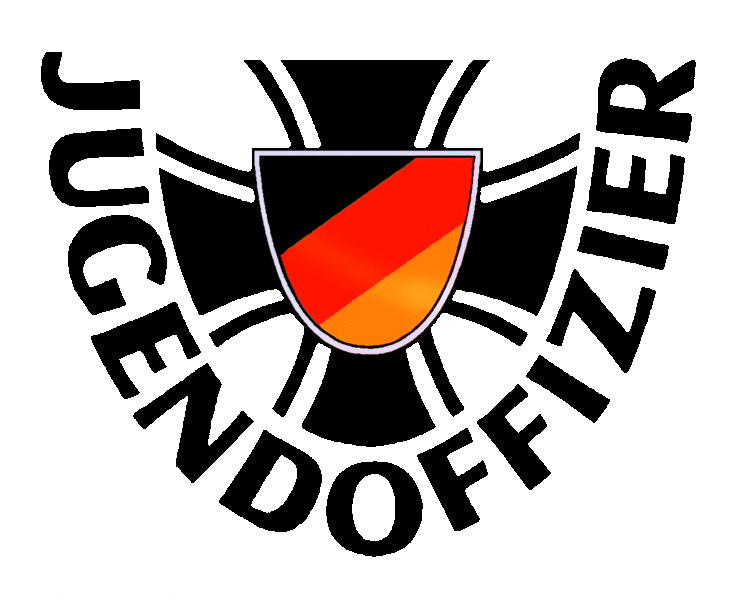 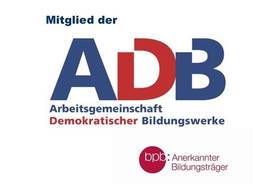 Die Arbeitsgemeinschaft Demokratischer Bildungs-werke e.V. (ADB) ist anerkannter Träger der Bundes-zentrale für politische Bildung (bpb). Der Unterträger Franken-Akademie Schloss Schney ist Mitglied der ADB.Politik und internationale SicherheitJugendworkshop und PlanspielDer Workshop "Politik und Internationale Sicherheit" ist eine interaktive Simulation, die komplexe Themen wie Krisenprävention, Konfliktlösung, Energiepolitik und Menschenrechte behandelt. Teilnehmende erleben politische Prozesse hautnah und entwickeln ein Verständnis für internationale und sicherheitspolitische Zusammenhänge. Durch Rollenspiele und Diskussionen werden analytische Fähigkeiten gefördert und das Interesse an politischen Prozessen geweckt. Der Workshop sensibilisiert für globale Herausforderungen und motiviert zur aktiven Teilnahme an gesellschaftlichen Diskussionen.Seminarbeginn:		Montag, 08. Juli 2024, Anreise bis 10:00 UhrSeminarende:		Mittwoch, 10. Juli 2024, Abreise ca. 13:00 UhrVeranstalter/Ort:	Franken-Akademie Schloß Schney e.V., Schloßplatz 8, 96215 Lichtenfels/Schney			info@franken-akademie.de, Tel.: 09571/ 9750 0, www.franken-akademie.deKooperationspartner:	Bundeswehr (Jugendoffiziere Bamberg);Dientzenhofer-Gymnasium Bamberg; Friedrich-Dessauer-Gymnasium AschaffenburgTeilnahmebeitrag:	75,00 € pro Person im Doppelzimmer inkl. Verpflegung (ohne Getränke)Seminarleitung		Jugendoffizier Hauptmann Dhany Saam, BambergReferenten: 		Jugendoffizier Hauptmann Philipp Glaser, Nürnberg			Jugendoffizier Hauptmann Philipp Nürnberger, BambergZielgruppe:		Das Seminar wendet sich an alle politisch Interessierten.Veröffentlichung:		Homepage Franken-Akademie Schloss Schney e.V. (www. franken-akademie.de), und ggf. andere MedienZeitstunden gesamt:		20 Std. UStd (45 min) gesamt:	26,66 UStd.Montag, 08. JuliBis 10:00 UhrAnreise/Beziehen der Zimmer10:00 bis 11:00 UhrThematischer Einstieg in das Seminar und BegrüßungModeration: Hauptmann Dhany Saam 111:00 bis 12:00 UhrDie “Vereinten Nationen”Organisation, Aufgaben und FunktionsweisenWorkshop und DiskussionReferent: Hauptmann Dhany Saam112:00 UhrMittagessen 13:00 bis 18:00 Uhr Inkl. Kaffeepause 15:00 bis 16:30 Uhr Beginn des Planspiels/ der Simulation Vortrag, Dialog und Workshop Referenten & Anleitung: Hauptmann Dhany Saam, Hauptmann Philipp Glaser, Hauptmann Philipp Nürnberger4,518:00 UhrAbendessen19:00 bis 20:00 Uhr Fortsetzung des Rollenspiels: Fortsetzung des ersten Simulations-Jahres Vortrag, Dialog, Workshop und Tagesreflexion Referenten & Anleitung: Hauptmann Dhany Saam, Hauptmann Philipp Glaser, Hauptmann Philipp Nürnberger1Zeitstunden Tag 17,5Dienstag, 09. JuliAb 07:30 UhrFrühstück09:00 bis 12:00 UhrFortsetzung des Rollenspiels: Abschluss des ersten Simulations-Jahres bzw. Beginn des nächsten JahresVortrag, Dialog, Workshop und Tagesreflexion Referenten & Anleitung: Hauptmann Dhany Saam, Hauptmann Philipp Glaser, Hauptmann Philipp Nürnberger312:00 UhrMittagsessen13:00 bis 18:00UhrInkl. Kaffeepause 15:00 bis 16:30 Uhr Fortsetzung des Rollenspiels Weiterführung des erreichten Simulations-Jahres Vortrag, Dialog und Workshop Referenten & Anleitung: Hauptmann Dhany Saam, Hauptmann Philipp Glaser, Hauptmann Philipp Nürnberger4,518:00 Uhr Abendessen 19:00 bis 20:00 Uhr Fortsetzung des Rollenspiels Weiterführung des erreichten Simulations-Jahres Dialog, Workshop und Tagesreflexion Referenten & Anleitung: Hauptmann Dhany Saam, Hauptmann Philipp Glaser, Hauptmann Philipp Nürnberger1Zeitstunden Tag 28,5Mittwoch, 10. JuliAb 07:30 UhrFrühstück, Räumen der Zimmer und Schlüsselabgabe bis 09:00 Uhr08:00 bis 12:00 UhrBeenden des Rollenspiels und AbschlussbesprechungErgebnisse und SeminarauswertungReferenten & Anleitung: Hauptmann Dhany Saam, Hauptmann Philipp Glaser, Hauptmann Philipp Nürnberger412:00 UhrMittagsessenZeitstunden Tag 34Zeitstunden gesamt20